Уважаемые жители Юго-Северного сельского поселения!ВНИМАНИЕ!!!Определен один участок для массового отдыха и  купания на территории Юго-Северного сельского поселения – часть акватории реки Платова, расположенный по адресу:                     ст. Юго-Северная, ул. Северная,190, ПЛЯЖ «АТАМАН ПЛАТОВ»На других водных объектах мест для купания нет!БЕРЕГИТЕ СВОЮ ЖИЗНЬ, СВОИХ ДЕТЕЙ И БЛИЗКИХ!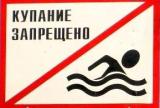                                                       Администрация Юго-Северного сельского                                                       поселения Тихорецкого района